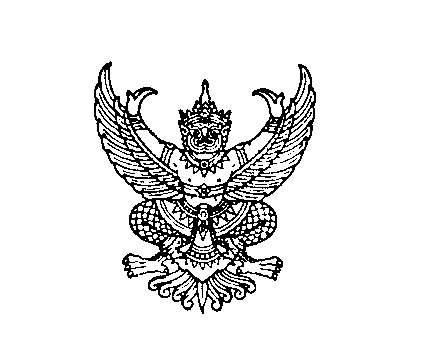 ที่ มท 0820.3/16678	กรมส่งเสริมการปกครองท้องถิ่น	ถนนนครราชสีมา เขตดุสิต กทม. 10300						    16   กันยายน  25๖2เรื่อง	การขับเคลื่อนการดำเนินงานโครงการอนุรักษ์พันธุกรรมพืชอันเนื่องมาจากพระราชดำริ                สมเด็จพระเทพรัตนราชสุดาฯ สยามบรมราชกุมารี (อพ.สธ.)เรียน  ผู้ว่าราชการจังหวัดทุกจังหวัดอ้างถึง หนังสือกรมส่งเสริมการปกครองท้องถิ่น ด่วนที่สุด ที่ มท 0810.6/ว 2232 ลงวันที่ 7 มิถุนายน 2562สิ่งที่ส่งมาด้วย	แบบบัญชีสรุปข้อมูลการสมัครเข้าร่วมโครงการ อพ.สธ.	จำนวน 1 ชุด		ตามหนังสือที่อ้างถึง กรมส่งเสริมการปกครองท้องถิ่นได้ขอให้จังหวัดแจ้งองค์กรปกครอง        ส่วนท้องถิ่นศึกษาแนวทางการสมัครเข้าร่วมสนองพระราชดำริและการดำเนินโครงการอนุรักษ์พันธุกรรมพืช       อันเนื่องมาจากพระราชดำริ สมเด็จพระเทพรัตนราชสุดาฯ สยามบรมราชกุมารี กรมส่งเสริมการปกครองท้องถิ่น (อพ.สธ.-สถ.) ตามคู่มือการดำเนินงานฐานทรัพยากรท้องถิ่นโครงการอนุรักษ์พันธุกรรมพืชอันเนื่องมาจากพระราชดำริฯ ทุกแห่ง และแจ้งคู่มือการดำเนินงานฐานทรัพยากรท้องถิ่นโครงการอนุรักษ์พันธุกรรมพืช       อันเนื่องมาจากพระราชดำริฯ ให้กับองค์กรปกครองส่วนท้องถิ่นในพื้นที่ได้ทราบและสมัครเข้าร่วมสนองพระราชดำริ                     โครงการอนุรักษ์พันธุกรรมพืชอันเนื่องมาจากพระราชดำริฯ รวมทั้งขอให้สำนักงานส่งเสริมการปกครองท้องถิ่นจังหวัดซักซ้อมแนวทางดำเนินงานให้องค์กรปกครองส่วนท้องถิ่นเห็นความสำคัญและสมัครเข้าร่วมโครงการให้ครบตามเป้าหมายภายในปีงบประมาณ พ.ศ. 2562 ซึ่งการเข้าร่วมดำเนินโครงการอนุรักษ์พันธุกรรมพืช          อันเนื่องมาจากพระราชดำริฯ เป็นสิ่งสำคัญที่องค์กรปกครองส่วนท้องถิ่นจักได้รักษาสมบัติของแผ่นดิน          ให้ลูกหลานได้ใช้ประโยชน์ในภายหน้า นั้น		กรมส่งเสริมการปกครองท้องถิ่นขอเรียนว่า ได้รับแจ้งจากสำนักพระราชวังว่า ให้รายงาน   ผลการดำเนินงานพร้อมงบประมาณที่ใช้สนองพระราชดำริฯ ประจำปี 2562 ของกรมส่งเสริมการปกครองท้องถิ่นเพื่อที่จะได้นำความกราบบังคมทูลสมเด็จพระกนิษฐาธิราชเจ้า กรมสมเด็จพระเทพรัตนราชสุดาฯ            สยามบรมราชกุมารี โดยขอให้ส่งรายงานการดำเนินงานสนองพระราชดำริฯ ฉบับสมบูรณ์ (มีรายละเอียด)  และตามแบบฟอร์มตารางสรุปผลการดำเนินงานประจำปี 2562พร้อม CD file ภายในวันพฤหัสบดีที่ 31 ตุลาคม พ.ศ. 2562 ซึ่งจากข้อมูลการสมัครเข้าร่วมโครงการอนุรักษ์พันธุกรรมพืชอันเนื่องมาจากพระราชดำริ     สมเด็จพระเทพรัตนราชสุดาฯ  สยามบรมราชกุมารี ณ วันที่ 20 สิงหาคม 2562 มีจำนวน 1,754 แห่ง       ยังคงเหลือองค์กรปกครองส่วนท้องถิ่นที่ยังไม่ได้สมัครจำนวน 6,096 แห่ง  (รายละเอียดปรากฏตามสิ่งที่ส่งมาด้วย)/จึงขอให้ ...-2-จึงขอให้จังหวัดแจ้งองค์กรปกครองส่วนท้องถิ่นเร่งรัดการสมัครเข้าร่วมสนองพระราชดำริโครงการอนุรักษ์พันธุกรรมพืชอันเนื่องมาจากพระราชดำริฯ ให้ครบทุกแห่ง และรายงานข้อมูลผลการสมัครเข้าร่วมโครงการฯ ขององค์กรปกครองส่วนท้องถิ่น รวมทั้งผลการดำเนินการขับเคลื่อนโครงการฯ ขององค์กรปกครองส่วนท้องถิ่นที่ได้สมัครเข้าร่วมโครงการฯ จัดส่งให้กรมส่งเสริมการปกครองท้องถิ่นทราบ ภายในวันจันทร์ที่ 30 กันยายน 2562และให้รายงานทางไปรษณีย์อิเล็กทรอนิกส์ในรูปแบบไฟล์ Excel ที่ dla0820_3@dla.go.th อีกทางหนึ่ง 
เพื่อกรมส่งเสริมการปกครองท้องถิ่นจะได้รวบรวมรายงานสำนักพระราชวังต่อไป		จึงเรียนมาเพื่อโปรดพิจารณาดำเนินการ				 	 	  ขอแสดงความนับถือ	 	  อธิบดีกรมส่งเสริมการปกครองท้องถิ่นกองสิ่งแวดล้อมท้องถิ่น 
กลุ่มงานทรัพยากรธรรมชาติ
โทร 0-2241-9000 ต่อ 2113  โทรสาร 0-2241-2066ผู้ประสานงาน นายพีรวิทย์ พงค์สุรชีวิน  โทร. 0-8140-35683“องค์กรปกครองส่วนท้องถิ่นจัดบริการสาธารณะตามมาตรฐานไม่น้อยกว่าร้อยละ ๗๐ ได้อย่างทั่วถึงเพื่อให้ประชาชนมีคุณภาพชีวิตที่ดี ภายในปี ๒๕๖๕”